ПРЕСС-РЕЛИЗ
15.11.2022 г.
с. Сукко, Анапский р-н, Краснодарский край
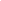 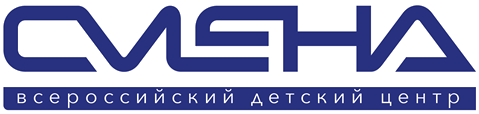 В «Смене» проходит Медиафорум молодых журналистов В Медиафоруме молодых журналистов принимают участие более 500 школьников из 16 регионов России. Наставниками для юнкоров стали корреспонденты, ведущие и редакторы федеральных и региональных СМИ.Ежегодный Медиафорум молодых журналистов собрал в  «Смене» ребят  в возрасте 14-17 лет — активистов детских и молодежных пресс-центров, участников региональных и федеральных медиафестивалей, победителей и участников конкурсов по журналистике.Юные журналисты разделились на три группы и принимают участие  в «Гонке медиахолдингов». Команды ведут собственные телеграм-каналы, в которых публикуют контент о событиях Медиафорума. Ребята записывают интервью, делают фоторепортажи, снимают видеоролики, готовят к выпуску газеты и монтируют клипы. Лучшие проекты «Смена» рекомендует для участия в региональных, всероссийских и международных конкурсах для журналистов.«Медиаграмотность является одним из приоритетных направлений современного образования. Навыки сбора и обработки информации, которые развивают ребята в рамках Медиафорума, являются универсальными для  современного специалиста, шагающего в ногу со временем.  Сформированные в ходе смены лидерские качества и умение создавать качественный контент позволят ребятам увереннее чувствовать себя в информационном пространстве и стать ближе к профессиям медиасферы», — отметил директор ВДЦ «Смена» Игорь Журавлев. Программа Медиафорума включает образовательные интенсивы по фото-, радио-, печатной и интернет-журналистике, клипмейкерству, сценарному  и ораторскому мастерству. Мастер-классы для юных журналистов проводят эксперты отрасли — представители федеральных и региональных средств массовой информации. Из первых уст ребята узнают, как работают современные СМИ.Так, ведущая телеканала «Россия Кубань» Екатерина Юсупова научила сменовцев работать в кадре. Ребята поняли, как усовершенствовать свою речь и снять мышечные зажимы, освоили работу с микрофоном и профессиональной камерой. Корреспонденты телеканала «Краснодар» Елена Желнина и Арсений Ефременко провели для юнкоров мастер-классы по созданию фото- и видеорепортажей и съемке новостных сюжетов с помощью камеры мобильного телефона, объяснили принципы работы современных информационных каналов. Главный редактор газеты «Анапское Черноморье» и специальный корреспондент краевой газеты «Кубанские Новости» Сергей Шведко рассказал ребятам, как печатная журналистика совершила плавный переход в соцсети, на какие интернет-платформы стоит обратить внимание и какие книги стоит прочесть будущим журналистам.«На Медиафоруме мы встречаем людей, которые очень любят свою профессию. Они вдохновляют своим примером и заряжают желанием развиваться в медиасфере. К примеру, Сергей Шведко учил нас положительно относиться к критике и поддерживать ее. Из лекций экспертов я поняла, что журналист должен быть разносторонним и начитанным человеком, развиваться во всех сферах и постоянно расширять кругозор. Сейчас я занимаюсь клипмейкерством и подготовкой цифрового контента, готовлюсь поступать на факультет журналистики», —  рассказала Зоя Бецкова из Краснодара.В рамках медиасмены участники развивают и надпрофессиональные навыки журналистов. Международный тренер по работе с молодежью Станислав Курохтин провел для сменовцев тренинг по развитию лидерских качеств, творческому мышлению и командной работе. Впереди у юных журналистов несколько звездных встреч. Среди них паблик-ток с российской фигуристкой, чемпионкой Олимпийских игр в Сочи и чемпионкой Европы, ведущей программы «Доброе утро» на Первом канале Екатериной Бобровой, творческая встреча с шеф-поваром, ресторатором и ведущим программ «Адская кухня», «Зовите шефа», «Белый китель» на телеканале «Пятница» Ильей Захаровым и другими экспертами медиасферы. Медиафорум молодых журналистов — авторский образовательный проект ВДЦ «Смена», целью которого является актуализация медиаграмотности и медиакультуры обучающихся через формирование образа молодого журналиста. 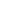 ФГБОУ ВДЦ «Смена» – круглогодичный детский центр, расположенный в с. Сукко Анапского района Краснодарского края. Он включает в себя 3 детских лагеря («Профи-Смена», «Лидер-Смена», «Арт-Смена»), на базе которых реализуется более 80 образовательных программ. В течение года в Центре проходит 16 смен, их участниками становятся свыше 13 000 ребят из всех регионов России. Профориентация, развитие soft skills, «умный отдых» детей, формирование успешной жизненной навигации – основные направления работы «Смены». С 2017 года здесь действует единственный в стране Всероссийский учебно-тренировочный центр профессионального мастерства и популяризации рабочих профессий, созданный по поручению Президента РФ. Учредителями ВДЦ «Смена» являются Правительство РФ, Министерство Просвещения РФ. Дополнительную информацию можно получить в пресс-службе ВДЦ «Смена»: +7 (86133) 93 - 520, (доб. 246), press@smena.org. Официальный сайт: смена.дети.